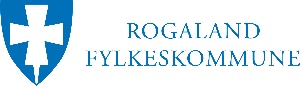 OPPGAVER OG VURDERINGSKRITERIER TIL FAGPRØVENI INDUSTRIMALERFAGETVURDERINGSKRITERIERPLANLEGGINGog begrunnelserArbeidsoppgaver med konkretiseringNotater jfr vurderingskriterier s.2Notater jfr vurderingskriterier s.2Notater jfr vurderingskriterier s.2Notater jfr vurderingskriterier s.2PLANLEGGINGog begrunnelserArbeidsoppgaver med konkretiseringIkke beståttBeståttBestått meget godtKommentarerPLANLEGGINGog begrunnelserBeherske språkPLANLEGGINGog begrunnelserCSDS & databladerPLANLEGGINGog begrunnelserHMS. SikringstiltakPLANLEGGINGog begrunnelserUtstyrslisterPLANLEGGINGog begrunnelserBeregninger materiellPLANLEGGINGog begrunnelserFramdriftsplanGJENNOMFØRINGav eget faglig arbeidArbeidsoppgaver med konkretiseringNotater jfr vurderingskriterier s.2Notater jfr vurderingskriterier s.2Notater jfr vurderingskriterier s.2Notater jfr vurderingskriterier s.2GJENNOMFØRINGav eget faglig arbeidArbeidsoppgaver med konkretiseringIkke beståttBeståttBestått meget godtKommentarerGJENNOMFØRINGav eget faglig arbeidHMSGJENNOMFØRINGav eget faglig arbeidProblemløsningsevneGJENNOMFØRINGav eget faglig arbeidKommunikasjonGJENNOMFØRINGav eget faglig arbeidEtterlevelse oppgave, mener med dette renhet, ruhet og tykkelser iht. spes.GJENNOMFØRINGav eget faglig arbeidBruk og behandling av materialer, måleverktøy o.l.GJENNOMFØRINGav eget faglig arbeidLøsninger/kvalitetGJENNOMFØRINGav eget faglig arbeidOrden og ryddighetGJENNOMFØRINGav eget faglig arbeidKreativitetVURDERINGav eget faglig arbeidArbeidsoppgaver med konkretiseringNotater jfr vurderingskriterier s.2Notater jfr vurderingskriterier s.2Notater jfr vurderingskriterier s.2Notater jfr vurderingskriterier s.2VURDERINGav eget faglig arbeidArbeidsoppgaver med konkretiseringIkke beståttBeståttBestått meget godtKommentarerVURDERINGav eget faglig arbeidBegrunne eventuelle endringerVURDERINGav eget faglig arbeidBegrunnelser for valgVURDERINGav eget faglig arbeidVurdere utført arbeidVURDERINGav eget faglig arbeidForslag til forbedringerDOKUMENTASJON av eget faglig arbeidArbeidsoppgaver med konkretiseringNotater jfr vurderingskriterier s.2Notater jfr vurderingskriterier s.2Notater jfr vurderingskriterier s.2Notater jfr vurderingskriterier s.2DOKUMENTASJON av eget faglig arbeidArbeidsoppgaver med konkretiseringIkke beståttBeståttBestått meget godtKommentarerDOKUMENTASJON av eget faglig arbeidSluttkontrollDOKUMENTASJON av eget faglig arbeidDokumentert evt. endringerDOKUMENTASJON av eget faglig arbeidLevere ferdigstilt dokumentasjonDOKUMENTASJON av eget faglig arbeidLevere eventuelle avvikDOKUMENTASJON av eget faglig arbeidLevere inn egenvurdering av eget arbeidPLANLEGGINGog begrunnelserVurderingskriterierVurderingskriterierVurderingskriterierPLANLEGGINGog begrunnelserIkke beståttBeståttBestått meget godtPLANLEGGINGog begrunnelserIngen forståelse for CSDS, produkt og sikkerhetsdatablad.Dårlig HMS-holdning og ingen sikkerhetstiltak.Manglende eller feil utregning.Manglende eller ingen framdriftsplan.Forståelse for CSDS, produkt og sikkerhetsblad.God HMS-holdning,og tilfredsstillende sikkerhetstiltak.Rett beregning, viser hvordan han/hun har kommet fram til mengder.Oversiktlig framdriftsplan.Meget god forståelse for CSDS, produkt og sikkerhetsblad.Oversiktlig og god HMS-holdning og meget tilfredsstillende sikkerhetstiltak.Rette beregninger, forklarer hvordan han/hun er kommet fram til svar, men også hva han/hun kunne gjort for å øke produktivitet og eller kvalitet.Oversiktlig forståelig framdriftsplan, med godt oppsett.GJENNOMFØRINGav eget faglig arbeidVurderingskriterierVurderingskriterierVurderingskriterierGJENNOMFØRINGav eget faglig arbeidIkke beståttBeståttBestått meget godtGJENNOMFØRINGav eget faglig arbeidDårlig HMS-holdningManglende sikringer på slager o.l.Manglende korrekt PPE.Ikke gjennomført oppgave iht. spesifikasjon og/eller ikke fullført hele oppgaven.Lite eller ingen kjennskap til bruk og behandling av måleutstyr og grunn til bruk av dette.Ivaretar HMS på en god måte.Sikringer på slager o.l.Korrekt PPE.God orden og ryddighet.Gjennomført iht. plan. Eventuelle endringer blir dokumentert. Begrunnet valg og utført arbeid. Helhetlig syn på oppgaven. God kjennskap til bruk og behandling av måleutstyr og viser god forståelse av grunn til bruk av dette.HMS er integrert i arbeidet.Skrer alt verktøy på en effektiv og rett måte.Riktig bruk av utstyr, verktøy og PPE.  Gjøre endringer som forbedrer i forhold til plan.Gjennomført oppgaven i god tid, effektivt og sikkert. Gode begrunnelser på valg og metode. Helhetlig syn på oppgaven. Kreative og gode løsninger. Høy kvalitet.God kjennskap til bruk og behandling av måleutstyr og god forståelse av grunn til bruk av dette. Kan også redegjøre for alternative metoder som kan brukes for å gi sluttkunde et enda bedre resultat.VURDERINGav eget faglig arbeidVurderingskriterierVurderingskriterierVurderingskriterierVURDERINGav eget faglig arbeidIkke beståttBeståttBestått meget godtVURDERINGav eget faglig arbeidIkke begrunnet avvik fra plan.Ikke i stand til å vise til egne feil.Manglende egenvurderingsevne.Kan ikke svare på nemndas kontrollspørsmål.Gjennomført egenvurdering som samsvarer med nemndas oppfatning av kandidaten.Begrunnet endringer i plan tilfredsstillende.Svarer på nemndas kontrollspørsmål.Svarer godt for seg på kontrollspørsmål og viser god forståelse for faget.Begrunnet alle endringer.God helhetlig kompetanse og har evne til å se forbedringer på utført arbeid.DOKUMENTASJONav eget faglig arbeidVurderingskriterierVurderingskriterierVurderingskriterierDOKUMENTASJONav eget faglig arbeidIkke beståttBeståttBestått meget godtDOKUMENTASJONav eget faglig arbeidManglende sluttkontroll.Ingen egenvurdering av tid, estimert forbruk o.l.Fylt ut logger.Levert egenvurdering som samsvarer med beregningene som er gjort, og eventuelle avvik.Fylt ut logger og viser forståelse for viktigheten av god loggføring.Må samsvare med beregningene som er gjort. Gode avvik som forklarer hva som er årsak til eventuelle endringer.